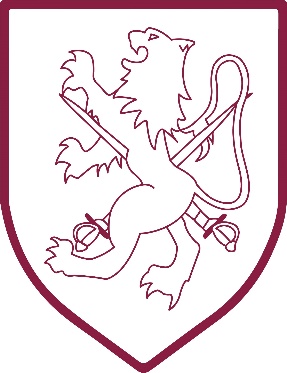 Walter Infant School and Nursery Remote Education Provision Information for Parents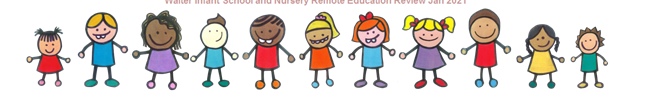 This information is intended to provide clarity and transparency to parents and carers about what to expect from remote education if local or national restrictions require entire cohorts (or bubbles) to remain at home.For details of what to expect where individual pupils are self-isolating, please see the final section of this page.The Remote Curriculum: what is taught to pupils at home?Your child’s first day or two of being educated remotely might look different from our standard approach, while we take all necessary actions to prepare for a longer period of remote teaching.What should parents expect from immediate remote education in the first day or two of pupils being sent home?Following the first few days of remote education, will your child be taught broadly the same curriculum as they would if they were in school?How long can I expect work set by the school to take my child each day?It is expected that children in Primary Schools are provided with 3 hours of remote learning a day. Please find a suggested outline for home learning; you can of course adjust this in any way to fit around your working arrangements and shift patterns.  The lessons can be shorter than the time shown but must not be longer!  They can also be taught in any sequence.  Our youngest children will only need to spend 20% of their learning time directed by an adult; unless they want more adult attention.  Young children learn through play and practical activities and problem solving.  Jigsaws and puzzles can be challenging and enjoyable; construction equipment such as Lego, Duplo, bricks etc are wonderful for problem solving and evaluating as well as an opportunity to develop fine motor skills and hand/eye coordination.  Colouring, collaging, painting, cutting and sticking can be very good fun and wonderful opportunities to develop creative skills and lots of speaking and listening. Physical activity is very important so if you have opportunities to go for walks, or out on bikes or scooters during the school day that would be brilliant.  Allow some time for dancing and singing, ball games and PE (Jack Dillon will post a lesson every day).We will not be teaching live lessons as our children are very young and we are aware that not all families can access the internet at the same time; our teachers have begun recording lessons (some of which are available already) and we will update these daily. Jack Dillon is going to produce some recorded sessions for you to access each day.Time table for Key Stage 1Accessing remote education: How will your child access any online remote education we are providing?Further online resources available to support learning for the children of Walter Infant School and NurseryHow will we safeguard your children on line?We have created a Code of Conduct for all our families; this was sent out prior to the children registering to join the first Zoom catch-up. The parents have agreed to follow the code of conduct by allowing their child to join the meeting.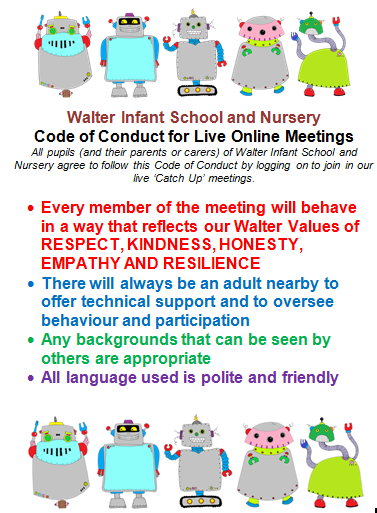 We have devised our own e-safety package for 4 to 7 year olds which will be delivered remotely and in school as a sequence of lessons using our ROBOTs to enable the children to develop an age appropriate understanding of on-line safety.If we do not have any contact with our families during Lockdown, we will contact our families for safeguarding reasons and take specific actions.  This could be in any of these ways:A telephone call or an emailA home visit if there is no response from our telephone or email contactFollowing the procedures from our Children Missing in Education PolicyHow will your child be taught remotely?We use a combination of the following approaches to teach pupils remotely:If a family does not have digital or online access at home, how can we support them to access remote education?We recognise that some pupils may not have suitable online access at home; we have emailed all parents and carers to ask if they need help to access the internet.  We will take the following approaches to support our children to access remote education:We will print off resources for delivery or collectionWe will provided new tablets to the families in receipt of pupil premium funding if those families do not have access to a device to support their online learning.We will access funding, when available to infant schools, to purchase devices and modemsWe will deliver home learning packs to support our most vulnerable distanced learners, including pencils, crayons, scissors, glue, reading books etc. or parents can collect them from school if preferred.How will we teach your child remotely?We will use a combination of the following approaches:Weekly or fortnightly sequences of lessons, uploaded to the website on a daily basis.Teachers will pre-record lessons, including introductions, guided work and modelled work with exemplars.Every lesson will be bespoke for Walter Infant School and Nursery and tailor made to meet the needs of our childrenChildren will be invited to join in; calling out answers, pausing for thought, making suggestions and listening to the correct responses.We will provide demonstration lessons for parents as requiredResources and printable materials will be available either to print at home or as laminated packs to collect (or have delivered); including phonics mats, 100 squares, number lines common exception words‘Ebooks’ aligning with our Big Cats Reading Programme to access from home, as well as Oxford Owl.Signposts to commercial websites and recommended websites (by the government) including Oak Academy and BBC bitesize.Engagement and Feedback: What expectations should you have for your child’s engagement and what support is available for parents and carers to enable learning at home?We have devised a weekly engagement chart for parents and carers to share at the end of each week with their child’s teacher; 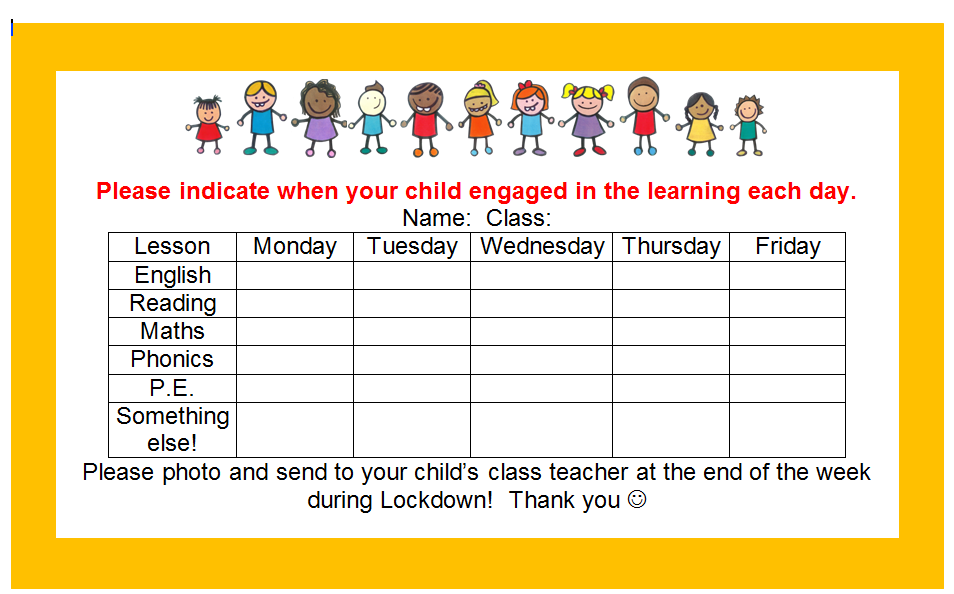 Teachers have checklists to keep a record of the work returned to school, either paper or online copies (including photographs and videos).Teachers will contact parents directly if we are concerned by the lack of engagement of a family with remotes learning.Teachers will give digital and whole class feedback, where appropriate using Zoom technology (see above).We have modelled expectations and demonstrations for parents to refer to: children’s work will be shared in the gallery on the website as well as in the Friday Flyer.Children will receive certificates and rewards, such as printable images for good pieces of work or good engagement with learning.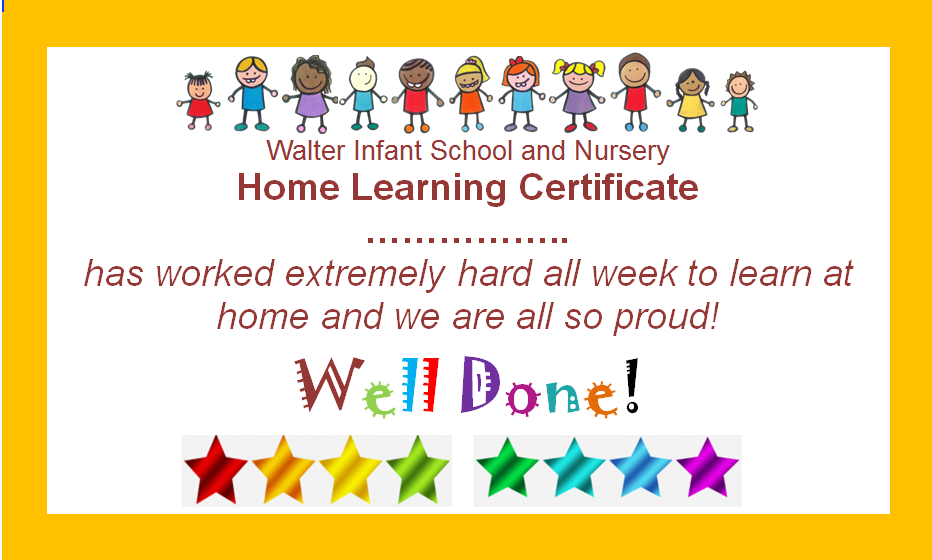 Parents can follow the suggested time table to help to organise the remote learning at home.How will you assess my child’s work and progress?Feedback can take many forms and may not always mean extensive written comments for individual children. For example, whole-class feedback or quizzes marked automatically via digital platforms are also valid and effective methods, amongst many others. Our approach to feeding back on pupil work will consist of the above as well as:Additional support for pupils with particular needs: How will we work to help children who need additional support from adults at home to access remote education?As we are an infant school, most of our children will require support initially from parents or older siblings.  However, those children with additional needs will be directed to other access points of the curriculum where they will be able to find resources to meet the educational and development needs.Remote education for self-isolating pupilsDuring a whole school lockdown; self-isolating pupils will be able to use the remote learning resources for all children. If a child has to isolate when the rest of the children are in school there will be resources posted on the website for two weeks remote learning for each age group.If children are poorly, there is no expectation for them to complete any work until they are well enough to do so.TimeTask/Activity9:00 - 10:00English: writing activities10:00 - 10:30Reading10:30 - 11:00Break and snack time11:00 - 12:00Maths 12:00 - 1:00Lunch time1:00 - 1:20Practising our phonics or spellings – you can access Phonics Play, see below for access details.1:20 - 3:00During the afternoon the children will be experiencing a lot of different learning; PE lessons, outside play and exploring the environment.  Art and craft, music, learning about the world around them including science, geography and history. We will be placing activities, resources and activities on the website